УПРАВЛЕНИЕ КУЛЬТУРЫ И ТУРИЗМА АДМИНИСТРАЦИИ СЕВЕРОДВИНСКА
Муниципальное бюджетное учреждение дополнительного образования
        «Детская музыкальная школа №3» г. Северодвинска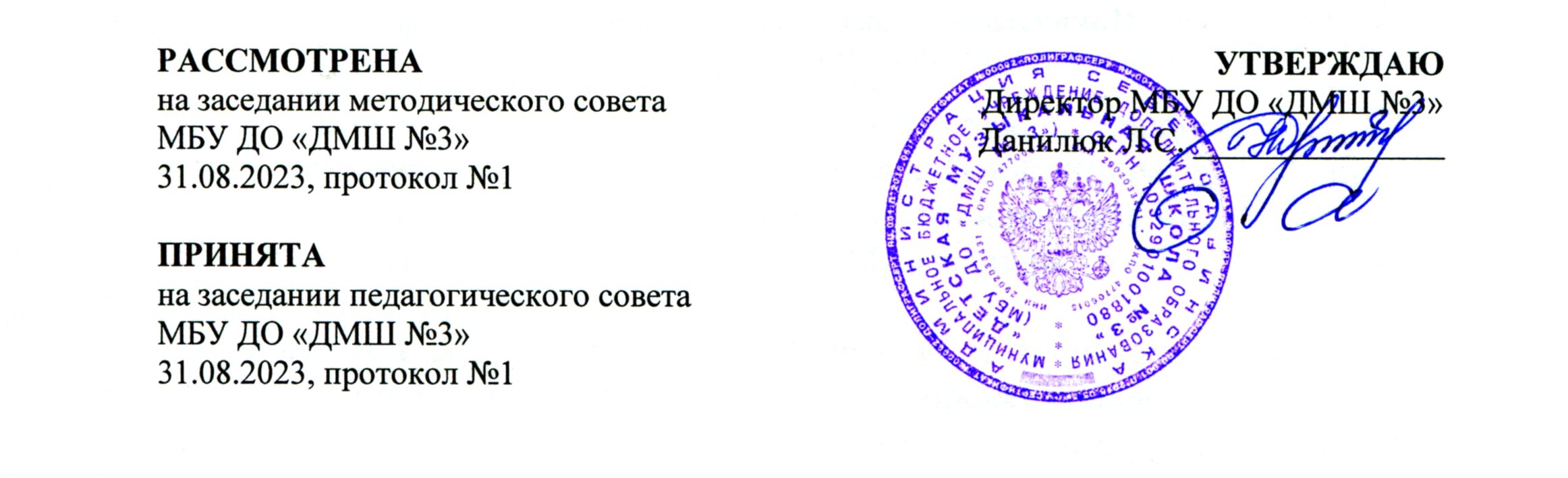 ДОПОЛНИТЕЛЬНАЯ ПРЕДПРОФЕССИОНАЛЬНАЯОБЩЕОБРАЗОВАТЕЛЬНАЯ ПРОГРАММА В ОБЛАСТИ 
МУЗЫКАЛЬНОГО ИСКУССТВА 
«ДУХОВЫЕ И УДАРНЫЕ ИНСТРУМЕНТЫ»
Предметная областьПО.01. МУЗЫКАЛЬНОЕ ИСПОЛНИТЕЛЬСТВОРАБОЧАЯ ПРОГРАММАпо учебному предметуПО.01.УП.01. СПЕЦИАЛЬНОСТЬ 
(ФЛЕЙТА)Северодвинск - 2023Разработчики:
Балакина Ирина Васильевна, преподаватель высшей категории (флейта) 
МБУ ДО «ДМШ №3» г. Северодвинска;Гуц Светлана Александровна, заместитель директора по НМР МБУ ДО «ДМШ №3» 
г. СеверодвинскаРецензенты:Малишава Отар Валерьевич, преподаватель высшей квалификационной категории Архангельского музыкального колледжа (флейта), председатель ПЦК «Духовые и ударные инструменты»;
Лапшинова Надежда Александровна, преподаватель высшей квалификационной категории 
МБУ ДО «ДМШ №3» г. Северодвинска, руководитель МО Оркестровые инструменты. I. Пояснительная запискаПрограмма учебного предмета «Специальность» по виду инструмента «флейта» разработана на основе и с учетом федеральных государственных требований к дополнительной предпрофессиональной общеобразовательной программе в области музыкального искусства «Духовые и ударные инструменты».Предмет «Специальность» в классе флейты, как одна из учебных дисциплин, составляющих дополнительную предпрофессиональную программу «Духовые и ударные инструменты», занимает  важное место в этом комплексе и позволяет наиболее полно раскрыть творческий потенциал ребёнка, а также приобщить его к профессиональной музыкальной деятельности. Учебные требования, предъявляемые в рамках данного предмета, позволят (по прошествии полного курса обучения) сформировать комплекс практических исполнительских навыков у учащегося, воспитать его вкус, на хорошем профессиональном уровне подготовить ученика для поступления в среднее специальное музыкальное образовательное учреждение с целью продолжить дальнейшее обучение молодого музыканта уже на новой ступени.  Срок реализации учебного предмета «Специальность» - 8 лет (для учащихся, поступивших в 1 класс в возрасте шести с половиной и до девяти лет) и 5 лет (для учащихся, поступивших в 1 класс в возрасте десяти и до двенадцати лет). Также для детей, не закончивших освоение образовательной программы основного общего образования и планирующих поступление в образовательные учреждения, реализующие основные профессиональные образовательные программы в области музыкального искусства,    предусмотрено увеличение срока освоения  данного учебного предмета на один год (9 класс, 6 класс).Форма проведения учебных занятий – индивидуальная. Продолжительность учебных занятий: восьмилетний курс обучения: 1 по 6 класс – 2 часа в неделю, 7-8 класс – 2,5 часа в неделю, 9 класс – 2,5 часа в неделю; пятилетний курс обучения: с 1 по 3 класс – 2 часа в неделю, 4-5 класс – 2,5 часа в неделю, 6 класс – 2,5 часа в неделю.Максимальный объём учебного времени, предусмотренный на реализацию учебного предмета «Специальность» в классе флейты  по 8 – и летнему курсу обучения - 1316 часов. Из них аудиторные (индивидуальные) занятия – 559 часа, самостоятельная работа ученика – 757 часов.  Максимальный объём учебного времени, предусмотренный на реализацию учебного предмета «Специальность» в классе флейты в 9 классе – 214,5 часов. Из них аудиторные (индивидуальные) занятия – 82,5 часов, самостоятельная работа ученика – 132 часов. Максимальный объём учебного времени, предусмотренный на реализацию учебного предмета «Специальность» в классе флейты  по 5 – и летнему курсу обучения - 924 часа. 
Из них аудиторные (индивидуальные) занятия – 363 часа, самостоятельная работа ученика – 561 час.  Максимальный объём учебного времени, предусмотренный на реализацию учебного предмета «Специальность» в классе флейты в 6 классе – 214,5 часов. Из них аудиторные (индивидуальные) занятия – 82,5 часа, самостоятельная работа ученика – 198 часов. Цель предмета «Специальность»:Сформировать у учащегося комплекс исполнительских знаний, умений и навыков, позволяющий  использовать многообразные возможности духового или ударного инструмента для достижения наиболее убедительной интерпретации авторского текста, самостоятельно накапливать репертуар из музыкальных произведений различных эпох, стилей, направлений, жанров и форм;Задачи:Способствовать развитию у обучающегося интереса к музыкальному искусству, самостоятельному музыкальному исполнительству;Заложить: знание репертуара для духового инструмента (инструментов духового оркестра), включающего произведения разных стилей и жанров (полифонические произведения, сонаты, концерты, пьесы, этюды, инструментальные миниатюры) в соответствии с программными требованиями; знание художественно-исполнительских возможностей духового инструмента; знание профессиональной терминологии;Воспитать навык  по чтению с листа музыкальных произведений;Развить: навыки по воспитанию слухового контроля, умению управлять процессом  исполнения музыкального произведения; навыки по использованию музыкально-исполнительских средств выразительности, выполнению  анализа исполняемых произведений, владению различными видами техники исполнительства, использованию художественно оправданных технических приемов;Развить творческую  инициативу учащегося; сформировать у него правильные представления  о методике разучивания музыкальных произведений и приемах работы над исполнительскими трудностями;Развить музыкальную память, мелодический, ладогармонический, тембровый слух;Обеспечить ученика необходимыми условиями для воспитания навыков репетиционно-концертной работы в качестве солиста.Методы обучения Для достижения поставленной цели и реализации задач предмета используются следующие методы обучения: - словесный (рассказ, беседа, объяснение); - наглядный (наблюдение, демонстрация); - практический (упражнения воспроизводящие и творческие).Описание материально-технических условий реализации учебного предметаМатериально-техническая база образовательного учреждения должна соответствовать санитарным и противопожарным нормам, нормам охраны труда. Учебные аудитории для занятий по учебному предмету «Специальность (кларнет)» должны иметь площадь не менее 9 кв. м и звукоизоляцию. В образовательном учреждении создаются условия для содержания, своевременного обслуживания и ремонта музыкальных инструментов.II. Содержание учебного предмета 
Срок обучения – 8 (9) летСрок обучения – 5 (6) летОбъём знаний, умений и навыков8 – и летний курс обучения1 класс2 класс3 класс4 класс5 класс6 класс7 класс8 класс9 класс (дополнительный год обучения)5 – и летний курс обучения1 класс2 класс3 класс4 класс5 класс6 класс (дополнительный год обучения)III. Требования к уровню подготовки обучающихся8 – летний курс обучения5- летний курс обученияIV. Формы и методы контроля, система оценок
Аттестация: цели, виды, форма, содержание.
Виды промежуточной аттестации: Академический концерт. Цель: контроль за исполнительским развитием учащегося, его творческим ростом. Диагностика проблем.Контрольный урок. Цель: контроль за развитием  творческих навыков ученика Зачёт по техническому развитию и чтению нот с листа. Цель: выявление уровня технической оснащённости молодого музыканта - исполнителя, его уверенного владения основными техническими формулами, самостоятельности в области предварительного анализа незнакомого произведения и его последующего чтения с листа. Зачёт по самостоятельной работе. Цель: выявление степени профессиональной самостоятельности ученика в процессе работы над новым произведением, его музыкального мышления и памяти.Переводной экзамен в форме прослушивания. Цель: выявление уровня исполнительской подготовки учащегося, его соответствия программным требованиямГрафик промежуточной аттестации (8-и летний курс обучения)График промежуточной аттестации (5 - и летний курс обучения)Критерии оценкиОценка 5 («отлично»)Предполагает хорошее репертуарное продвижение и хорошее качество исполнения. Количество и трудность произведений должны соответствовать уровню класса. Качество означает:- чистота интонации -понимание стиля произведения -понимание формы произведения, осмысленность исполнения -владение звукоизвлечением, плавное легато, ровное звучание в технике -выразительность исполнения, владение интонированием  -артистичность, сценическая выдержка.Оценка 4  («хорошо»)Репертуарное продвижение должно соответствовать классу, как и количество проходимого материала.Допустимы более умеренные темпы, менее яркие выступления, но качество отработанных навыков и приемов должно быть обязательно. Оценку «хорошо» может получить яркий ученик, выступивший менее удачно. Снижается оценка за стилевые неточности: штрихи, динамика, ритмические отклонения.Оценка 3 («удовлетворительно»)-недостаточное репертуарное продвижение (трудность произведения);- погрешности в качестве исполнения: неровная, замедленная техника, зажатость в аппарате, отсутствие пластики, некачественное легато, отсутствие интонирования, плохая артикуляция-непонимание формы, характера исполняемого произведения-жёсткое звукоизвлечение, грубая динамика Оценка 2 («неудовлетворительно»)- технически обучающийся с произведением не справился;- потери в тексте;- непонимание формы, характера исполняемого произведения.Контрольные требования: (8-и летний курс обучения)(5-и летний курс обучения)Примерные варианты программ для итоговой аттестации1.Э. Келлер «Этюд» А. Вивальди «Жига и ларго»А. Глазунов  «Вальс»2.Т. Бём  «Этюд» Г.Телеманн «Соната» фа мажор В. Моцарт «Менуэт»3.Н. Платонов «Этюд» Дж. Перголези  «Концерт» соль мажорР. Глиэр «Мелодия»V. Методическое обеспечение учебного процессаВажной задачей специального предмета является воспитание у учащихся умения раскрывать художественный замысел исполняемых произведений. Привитие понятия связности художественной и технической сторон изучаемых произведений. За время обучения в музыкальной школе, учащийся должен овладеть исполнительскими навыками, включая чтение нот с листа, умение работать самостоятельно над исполняемыми произведениями, ознакомится со значительным числом произведений сольного, камерного (ансамбли) и оркестрового репертуара.В первом классе значительным этапом подготовки учащегося является постановка амбушюра, исполнительского дыхания, работа над качеством звукоизвлечения, над точной интонацией – важным средством музыкальной выразительности, развитием самоконтроля. Ученика следует также познакомить с историей инструмента, его строением, правилами ухода за ним.Работа над качеством звука, интонацией, ритмом, динамикой – должна последовательно проводиться на протяжении всего периода обучения, и быть предметом, постоянно требующим внимания педагога.Работа над постановкой амбушюра, качеством звукоизвлечения ведется в основном на исполнении учащимся выдержанных звуков (в среднем регистре).Работа над звуковедением на начальном этапе может проводиться на примере исполнения гамм в медленном темпе, четвертями, штрихом деташе или нон легато, добиваясь максимально ровного и связного соединения соседних нот, без выделения их динамически (дыханием), атакой или резким нажатием клапана. При этом необходимо следить, чтобы учащийся не ускорял темп и не делал crescendo более чем это необходимо, для озвучивания верхнего регистра.Звуковедение следует развивать и на примерах художественных произведений, в основном спокойного (кантиленного) характера, добиваясь цельности звучания фраз интонационно, по дыханию (которое должен расставить педагог исходя из возможностей учащегося).Развитию техники способствует систематическая работа над инструктивным материалом (упражнения, гаммы, этюды). В работе над развитием техники, над гаммами, этюдами и т.д. рекомендуется применять штриховые, динамические или ритмические варианты, давая учащемуся чёткие индивидуальные задания и регулярно проверять их выполнение. При выборе этюдов надо учитывать их техническую и художественную значимость, так как изучение их может иметь разные формы, в зависимости от учебных задач (ознакомление, чтение с листа, разучивание до исполнительской законченности).Одна из важнейших задач педагога – развитие навыков самостоятельной работы учащихся над произведением, которое несколько легче произведений исполняемых по основной программе. Большое значение для музыкального развития учащихся имеет работа с концертмейстером. Исполнение произведений с концертмейстером помогает лучше понять и усвоить содержание произведения, обогащает музыкальные представления учащихся, укрепляет интонацию и ритмическую организацию исполнения, заставляет добиваться согласованного (ансамблевого) звучания.Учитывая не слишком большой перечень оригинальных произведений для флейты доступных к исполнению (недостаток нотной литературы), следует использовать переложения (в том числе и собственные) произведений, написанных для других инструментов или голоса, использующие характерные особенности инструмента,  сохраняющие авторский замысел.VI. Список литературы и средств обученияРепертуарные сборники

Методическая литератураДиков Б. Методика обучения игре на духовых инструментах М.,1962Методика обучение игре на духовых инструментах. Вып. 1.М.,1964Методика обучение игре на духовых инструментах. Вып. 2.М.,1966Методика обучение игре на духовых инструментах. Вып. 3.М.,1971Методика обучение игре на духовых инструментах. Вып. 4.М.,1976Розанов С. Основы методики преподавания игры на духовых инструментах. М.,1935Пушечников И.,Пустовалов В.Методика обучения игре на блокфлейте. М.,1983Платонов Н. Вопросы методики обучения игре на духовых инструментах М.,1958Апатский В. Основы теории и методики духового музыкально- исполнительского искусства Киев, 2006РАССМОТРЕНА на заседании методического совета
МБУ ДО «ДМШ №3»
11.05.2022, протокол № 4УТВЕРЖДАЮ
Директор МБУ ДО «ДМШ №3»
Данилюк Л.С. _______________ПРИНЯТА
на заседании педагогического совета
МБУ ДО «ДМШ №3»
07.06.2022, протокол №5Распределение по годам обученияРаспределение по годам обученияРаспределение по годам обученияРаспределение по годам обученияРаспределение по годам обученияРаспределение по годам обученияРаспределение по годам обученияРаспределение по годам обученияРаспределение по годам обученияРаспределение по годам обученияКласс123456789Продолжительность учебных занятий (в нед.)323333333333333333Количество часов на аудиторные занятия в неделю2222222,52,52,5Общее количествочасов на аудиторные занятия                     559                      559                      559                      559                      559                      559                      559                      559 82,5Общее количествочасов на аудиторные занятия	641,5	641,5	641,5	641,5	641,5	641,5	641,5	641,5	641,5Количество часов на внеаудиторные занятия в неделю222333444Общее количествочасов на внеаудиторные (самостоятельные) занятия по годам646666999999132132132Общее количествочасов на внеаудиторные (самостоятельные) занятия          757          757          757          757          757          757          757          757132Общее количествочасов на внеаудиторные (самостоятельные) занятия889 889 889 889 889 889 889 889 889 Максимальное количество часов занятий в неделю4445556,56,56,5Общее максимальное количество часов по годам128132132165165165214,5214,5214,5Общее максимальное количество часов на весь период обучения13161316131613161316131613161316214,5Общее максимальное количество часов на весь период обучения1530,51530,51530,51530,51530,51530,51530,51530,51530,5Распределение по годам обученияРаспределение по годам обученияРаспределение по годам обученияРаспределение по годам обученияРаспределение по годам обученияРаспределение по годам обученияРаспределение по годам обученияРаспределение по годам обученияРаспределение по годам обученияРаспределение по годам обученияРаспределение по годам обученияКласс11223344556Продолжительность учебных занятий (в неделях)3333333333333333333333Количество часов на аудиторные занятия в неделю2222222,52,52,52,52,5Общее количествочасов на аудиторные занятия               363               363               363               363               363               363               363               363               363               36382,5Общее количествочасов на аудиторные занятия445,5445,5445,5445,5445,5445,5445,5445,5445,5445,5445,5Количество часов на внеаудиторные (самостоятельные) занятия в неделю33333344444Общее количествочасов на внеаудиторные (самостоятельные) занятия          561          561          561          561          561          561          561          561          561          561132Общее количествочасов на внеаудиторные (самостоятельные) занятия693693693693693693693693693693693Максимальное количество часов на занятия в неделю555556,56,56,56,56,56,5Общее максимальное количество часов по годам165165165165165214,5214,5214,5214,5214,5214,5Общее максимальное количество часов на весь период обучения              924              924              924              924              924              924              924              924              924214,5214,5Общее максимальное количество часов на весь период обучения1138,51138,51138,51138,51138,51138,51138,51138,51138,51138,51138,5Раздел работыУчебный материалКоличество произведений (примерный репертуар)Количество часовИсполнительское развитиеЗнакомство с инструментом (историей, строением, правилами ухода за ним);Знакомство с основными исполнительскими штрихами: легато, деташе, стаккатоПостановка амбюшюра;Работа над звуковедением;Развитие техники;Ритмическое развитие;Развитие первичных навыков координации движений языка и пальцев, исполнительского дыхания;Первичные навыки чтения нот с листаРазвитие музыкально – слуховых представлений (умение передавать в исполнении жанровые особенности песни, танца, марша)1) Мажорные и минорные гаммы, трезвучия  и их арпеджио в тональностях до одного знака включительно, 
в различных штриховых и ритмических вариантах (в умеренном движении)2) 8-10 этюдов3) 8-10 пьесПримерный репертуар:-р н п « Как под горкой»;- б н п «Перепелочка»»; -Л.Бекман «Елочка»; -р н п « Я на камушке сижу»;-В. Моцарт « Ария»,«Аллегретто»;- Ю. Шапорин «Колыбельная»; -Р. Шуман «Песенка»; -Д. Кабалевский «Маленькая полька»;-Ф. Шуберт «Вальс»; И.Станкевич Этюды  №1-10; Ю.Должиков Этюды № 1-664 часаСамостоятельная работаВыполнение домашнего задания; Посещение концертов детской филармонии школы, концертных мероприятий, запланированных на МО школы в рамках учебного года; Выполнение домашнего задания; Посещение концертов детской филармонии школы, концертных мероприятий, запланированных на МО школы в рамках учебного года; 64 часаИтого:Максимальная учебная нагрузка – 128(из неё: аудиторные занятия – 64 часа, самостоятельная работа – 64 часа)Итого:Максимальная учебная нагрузка – 128(из неё: аудиторные занятия – 64 часа, самостоятельная работа – 64 часа)Итого:Максимальная учебная нагрузка – 128(из неё: аудиторные занятия – 64 часа, самостоятельная работа – 64 часа)Итого:Максимальная учебная нагрузка – 128(из неё: аудиторные занятия – 64 часа, самостоятельная работа – 64 часа)Раздел работыУчебный материалКоличество произведений (примерный репертуар)Количество часовИсполнительское развитиеПродолжить работу над формированием лицевых и губных мышц амбушюра; Работать над постановкой исполнительского дыхания и расширением рабочего диапазона; Освоение приёмов исполнения мелизмов: форшлага, трели, мордента;Ритмическое развитие;Развитие пальцевой техники;Развитие навыка чтения нот с листа. Развитие музыкально – слуховых представлений (умение передавать в исполнении жанровые особенности песни, танца, марша)1) Мажорные и минорные гаммы, трезвучия  и их арпеджио в тональностях до двух знаков включительно, в различных штриховых и ритмических формах (в умеренном движении).2) 10-12 этюдов3) 8-10 пьес Примерный репертуар:-Й. Гайдн «Менуэт»; -ч н п «Аннушка»;  -И. Дунаевский «Колыбелная»;-М. Глинка «Жаворонок»;-В. Моцарт «Менуэт»;-В. Цыбин «Мелодия»;-Г. Телеманн «Менуэт»; -А. Гедике «Танец»; И. Станкевич Этюды № 11-20; Ю. Должиков № 7-1466 часовСамостоятельная работаВыполнение домашнего задания; Посещение концертов детской филармонии школы, концертных мероприятий, запланированных на МО школы в рамках учебного года; Выполнение домашнего задания; Посещение концертов детской филармонии школы, концертных мероприятий, запланированных на МО школы в рамках учебного года; 66 часовИтого:Максимальная учебная нагрузка – 132 часа(из неё: аудиторные занятия – 66 часов, самостоятельная работа – 66 часов)Итого:Максимальная учебная нагрузка – 132 часа(из неё: аудиторные занятия – 66 часов, самостоятельная работа – 66 часов)Итого:Максимальная учебная нагрузка – 132 часа(из неё: аудиторные занятия – 66 часов, самостоятельная работа – 66 часов)Итого:Максимальная учебная нагрузка – 132 часа(из неё: аудиторные занятия – 66 часов, самостоятельная работа – 66 часов)Раздел работыУчебный материалКоличество произведений (примерный репертуар)Количество часовИсполнительское развитиеРазвивать гибкость губного аппарата в процессе управления звучанием инструмента;В дыхательном аппарате закрепить ощущение опоры звука, как основы звукоизвлечения и звуковедения;Развитие пальцевой техники;Работа над интонацией, как средством художественной выразительности;Ритмическое развитие;Освоить навык владения двойной атакой звука;Развивать качество звучания флейты (тембр), однородному по всему звуковому диапазону инструментаОсвоить все звуковые градации, филировку звука;Развитие навыка игры в ансамбле;Развитие навыка чтения нот с листа;Развитие музыкально – слуховых представлений (умение передавать в исполнении жанровые особенности песни, танца, марша)1) Мажорные и минорные гаммы, трезвучия  и их арпеджио  в  тональностях до трёх знаков включительно в различных штриховых и ритмических вариантах (в среднем темпе)2) 10-12 этюдов3) 8-10 пьес Примерный репертуар: -Л. Бетховен «Немецкий танец»;-В. Моцарт «Аллегретто» из оп. «Волшебная флейта»;- Г. Портнов «Оливковая веточка»;- П.Чайковский «Старинная французская песенка»;  -Дж. Перголези «Ах, зачем я не лужайка»;-И. Гассе «Бурре», «Менуэт»; -В. Дварионас «Прелюдия»;-В. Цыбин «Улыбка весны»;
И. Станкевич Этюды № 21-30;Ю. Должиков № 15-2066 часовСамостоятельная работаВыполнение домашнего задания; Посещение концертов детской филармонии школы, концертных мероприятий, запланированных на МО школы в рамках учебного года; Выполнение домашнего задания; Посещение концертов детской филармонии школы, концертных мероприятий, запланированных на МО школы в рамках учебного года; 66 часовИтого:Максимальная учебная нагрузка – 132 часа(из неё: аудиторные занятия – 66 часа, самостоятельная работа – 66 часов)Итого:Максимальная учебная нагрузка – 132 часа(из неё: аудиторные занятия – 66 часа, самостоятельная работа – 66 часов)Итого:Максимальная учебная нагрузка – 132 часа(из неё: аудиторные занятия – 66 часа, самостоятельная работа – 66 часов)Итого:Максимальная учебная нагрузка – 132 часа(из неё: аудиторные занятия – 66 часа, самостоятельная работа – 66 часов)Раздел работыУчебный материалКоличество произведений (примерный репертуар)Количество часовИсполнительское развитиеОвладение навыком двойной атаки звука в быстром темпе;Развитие навыка игры в переменном метроритме;Техническое развитие;Выработка умения играть «в образе», передача настроения произведения;Развитие навыка чтения нот с листа;Развитие музыкально – слуховых представлений (умение передавать в исполнении жанровые особенности песни, танца, марша)1) Мажорные и минорные гаммы, трезвучия  и их арпеджио  в  тональностях до четырёх знаков включительно в различных штриховых и ритмических вариантах (в подвижном  темпе)2) 10-12 этюдов.3) 8-10 пьес Примерный репертуар: -М. Глинка «Чувство»;  - Ф. Пуленк «Вальс»; -И. Гайдн «Аллегро»; -П. Локателли «Соната» 1 ч.; -Г. Портнов «Маленькая леди»;-Ю. Чичков «Марш», «Вокализ»;- Ю. Должиков «Чувство», - Романс «Ностальгия»;-Дж. Лойе «Соната №10»;-Д. Шостакович «Танец» из балетной сюиты;-Ж. Металлиди «Элегия»; И. Станкевич Этюды № 31-36; Ю.Должиков № 21-2666 часовСамостоятельная работаВыполнение домашнего задания; Посещение концертов детской филармонии школы, концертных мероприятий, запланированных на МО школы в рамках учебного года; Выполнение домашнего задания; Посещение концертов детской филармонии школы, концертных мероприятий, запланированных на МО школы в рамках учебного года; 99 часовИтого:Максимальная учебная нагрузка – 165 часов(из неё: аудиторные занятия – 66 часов, самостоятельная работа – 99 часов)Итого:Максимальная учебная нагрузка – 165 часов(из неё: аудиторные занятия – 66 часов, самостоятельная работа – 99 часов)Итого:Максимальная учебная нагрузка – 165 часов(из неё: аудиторные занятия – 66 часов, самостоятельная работа – 99 часов)Итого:Максимальная учебная нагрузка – 165 часов(из неё: аудиторные занятия – 66 часов, самостоятельная работа – 99 часов)Раздел работыУчебный материалКоличество произведений (примерный репертуар)Количество часовИсполнительское развитиеРазвитие технических навыков, соответственно требованиям музыкальных произведений;Работа над чистотой интонации;; Работа над фразировкой произведения; его формой; Выработка умения играть «в образе», передача настроения произведения;Развитие навыка чтения нот с листа;Развитие музыкально – слуховых представлений (умение передавать в исполнении жанровые особенности песни, танца, марша)Наработка умения настраиваться на исполняемое произведение;Выработка исполнительской выносливости – умения исполнять без значительного перерыва несколько произведений подряд;1) Мажорные и минорные гаммы, трезвучия  и их арпеджио, септаккорды   в  тональностях до пяти знаков включительно в различных штриховых и ритмических вариантах (в подвижном  темпе)2) 10-12 этюдов.3) 8-10 пьес (в том числе ансамбли)4) 1 произведение крупной формы.Примерный репертуар: -Б.Марчелло «Аллегро»;-Дж. Перголези «Сицилиана»; -И. Андерсен  «Колыбельная»; -Ж. Лойе «Жига»;- Ю. Чичков «Скерцино»; -Ж. Люлли «Гавот»;-Д. Шостакович  «Вальс-шутка», «Прелюдия»; -Р. Лятте  «Радость от прекрасного дня»; -Л. Граном  «Сицилиана», «Аллегро»; -И. Линке «Маленькая соната»;- А. Раков «Аллегро –скерцандо»; -Т. Хренников «Романс»;     -Б. Фингер «Соната» фа мажор; - Я. Ваньгал «Соната» № 2;-И. Кванц «Ариозо и Престо» из сонаты Ре мажор;-Дж. Хук «Соната» соль мажор 1-2 ч.;               Этюды Н. Платонова из сб. Школа игры на флейте;    Ю. Должиков Этюды № 27-32  66 часовСамостоятельная работаВыполнение домашнего задания; Посещение концертов детской филармонии школы; Посещение учреждений культуры – Поморской гос. филармонии, городских концертных площадок и др.; Участие в концертах детской филармонии школы, городских концертных мероприятиях.Выполнение домашнего задания; Посещение концертов детской филармонии школы; Посещение учреждений культуры – Поморской гос. филармонии, городских концертных площадок и др.; Участие в концертах детской филармонии школы, городских концертных мероприятиях.99 часовИтого:Максимальная учебная нагрузка – 165 часов(из неё: аудиторные занятия – 66 часов, самостоятельная работа – 99 часов)Итого:Максимальная учебная нагрузка – 165 часов(из неё: аудиторные занятия – 66 часов, самостоятельная работа – 99 часов)Итого:Максимальная учебная нагрузка – 165 часов(из неё: аудиторные занятия – 66 часов, самостоятельная работа – 99 часов)Итого:Максимальная учебная нагрузка – 165 часов(из неё: аудиторные занятия – 66 часов, самостоятельная работа – 99 часов)Раздел работыУчебный материалКоличество произведений (примерный репертуар)Количество часовИсполнительское развитиеДальнейшее развитие технической базы учащегося;Овладение приёмом «фруллято»;Выработка умения играть «в образе», передача настроения произведения; Работа над фразировкой произведения; его формой; Развитие навыка чтения нот с листа. Анализ произведения;Развитие музыкально – образного мышления;Наработка умения настраиваться на исполняемое произведение;Выработка исполнительской выносливости – умения исполнять без значительного перерыва несколько произведений подряд;1) Мажорные и минорные гаммы, трезвучия  и их арпеджио, септаккорды и их арпеджио  в  тональностях до шести  знаков включительно в различных штриховых и ритмических вариантах (в подвижном  темпе), изучение хроматической гаммы.2) 10-12 этюдов.3) 8-10 пьес 4) 1 произведение крупной формы.Примерный репертуар: -М.Моцарт «Анданте» до мажор; - Н.Глазунов « Вальс», Гавот из балета «Барышня и служанка»;- А.Николаев «Пьеса»;- К. Глюк «Мелодия» из оп. «Орфей»; -А. Граном «Аллегро»;-Т. Хренников «Романс», «Полька»; -И. Бах «Ария»; -Ю. Должиков « Скерцо»; -М. Блавэ «Сицилиана»;  -Т. Хренников «Вальс»;  - А. Лядов «Прелюдия»; -Б. Фингер Соната фа мажор 3-4 ч.;- Дж.Бизе «Антракт» к 3 действию оп. «Кармен»; -Ф.Э.Бах Рондо; -Ж. Лойе « Соната» №11 ре мажор; -А. Вивальди «Жига», «Ларго»; -П. Беллинцани «Соната» №5 фа мажор; -Г. Телеман «Соната» фа мажор;Этюды Н.Платонова из сб. «Школа игры на флейте»;    Ю. Должиков Этюды №33-39.66 часовСамостоятельная работаВыполнение домашнего задания; Посещение концертов детской филармонии школы; Посещение учреждений культуры – Поморской гос. филармонии, городских концертных площадок и др.; Участие в концертах детской филармонии школы, городских концертных мероприятиях;  Выполнение домашнего задания; Посещение концертов детской филармонии школы; Посещение учреждений культуры – Поморской гос. филармонии, городских концертных площадок и др.; Участие в концертах детской филармонии школы, городских концертных мероприятиях;  99 часовИтого:Максимальная учебная нагрузка – 165 часов(из неё: аудиторные занятия – 66 часов, самостоятельная работа – 99 часов)Итого:Максимальная учебная нагрузка – 165 часов(из неё: аудиторные занятия – 66 часов, самостоятельная работа – 99 часов)Итого:Максимальная учебная нагрузка – 165 часов(из неё: аудиторные занятия – 66 часов, самостоятельная работа – 99 часов)Итого:Максимальная учебная нагрузка – 165 часов(из неё: аудиторные занятия – 66 часов, самостоятельная работа – 99 часов)Раздел работыУчебный материалКоличество произведений (примерный репертуар)Количество часовИсполнительское развитиеДальнейшее развитие технической базы учащегося;Овладение приёмом «фруллято»;Выработка умения играть «в образе», передача настроения произведения; Работа над фразировкой произведения; его формой; Развитие навыка чтения нот с листа. Анализ произведения;Развитие музыкально – образного мышления ученика; умения самостоятельно работать над музыкальным произведением;Наработка умения настраиваться на исполняемое произведение;Выработка исполнительской выносливости – умения исполнять без значительного перерыва несколько произведений подряд;1) Мажорные и минорные гаммы и трезвучия в  тональностях до четырёх знаков включительно в различных штриховых и ритмических вариантах (в подвижном  темпе), хроматическая гамма в различных вариантах.2) 10-12 этюдов.3) 10-12 пьес 4) 1  произведение крупной формы.Примерный репертуар: -А. Лядов   «Прелюдия»;-Ф. Шуберт «Аве Мария»;    -Ф. Мендельсон «Весенняя песня»;  -Ж. «Менуэт» из музыки к драме «Арлезианка»;- А. Николаев «Две пьесы»; -Ц. Кюи «Восточная песня»; -В.Голиков « Лирическая песня»;  -Г. Манчини  «Тема птицы»;  -С. Рахманинов  «Итальянская полька»;-Н. Даутов «Фатима»;-Ф. Пуленк «Кантилена»;-С. Поддубный  «Пастораль», «Маленькая балерина», «Вальс»; -А.Вивальди  «Концерт» соль мажор, «Концерт» ре мажор;- Ж. Лойе «Соната» №12 соль мажор, «Соната» №4 ля минор; -Дж. Перголези  «Концерт» соль мажор;- Г. Гендель «Соната» ми минор;Ю. Должиков  Этюды №40-45;сб.Н.Платонов Этюды №1-10.82,5 часаСамостоятельная работаВыполнение домашнего задания; Посещение концертов детской филармонии школы; Посещение учреждений культуры – Поморской гос. филармонии, городских концертных площадок и др.; Участие в концертах детской филармонии школы, городских концертных мероприятиях;  Выполнение домашнего задания; Посещение концертов детской филармонии школы; Посещение учреждений культуры – Поморской гос. филармонии, городских концертных площадок и др.; Участие в концертах детской филармонии школы, городских концертных мероприятиях;  132 часаИтого:Максимальная учебная нагрузка – 214,5(из неё: аудиторные занятия – 82,5 часа, самостоятельная работа – 132 часа)Итого:Максимальная учебная нагрузка – 214,5(из неё: аудиторные занятия – 82,5 часа, самостоятельная работа – 132 часа)Итого:Максимальная учебная нагрузка – 214,5(из неё: аудиторные занятия – 82,5 часа, самостоятельная работа – 132 часа)Итого:Максимальная учебная нагрузка – 214,5(из неё: аудиторные занятия – 82,5 часа, самостоятельная работа – 132 часа)Раздел работыУчебный материалКоличество произведений (примерный репертуар)Количество часовИсполнительское развитиеЗакрепление ранее приобретённых навыковТехническое развитие учащегося; профессиональный подход к исполнению музыкального произведения;Развитие навыка чтения нот с листа. Анализ произведения;Развитие музыкально – образного мышления ученика; умения самостоятельно грамотно работать над музыкальным произведением;Выработка исполнительской выносливости – умения исполнять без значительного перерыва несколько произведений подряд;1) Мажорные и минорные гаммы и трезвучия  в  тональностях до пяти  знаков включительно в различных штриховых и ритмических вариантах (в подвижном  темпе), хроматическая гамма в различных вариантах.2) 10-12 этюдов.3) 10-12 пьес 4) 1-2 произведения крупной формы.Примерный репертуар: -Р. Глиэр  «Песня без слов»; -С. Рахманинов «Вокализ»;  -Р. Глиэр  «Вальс»; -К. Дебюсси «Лунный свет», «Романтический вальс»; -Е. Демаре «Полька»; -М. Равель «Павана»; -Й. Гайдн «Рондо»; -Д. Шостакович «Прелюдия»;- С. Поддубный «Фантастическое шествие»; -А. Лядов «Прелюдия»;-В. Моцарт «Менуэт»;  -И. Кванц «Ариозо и престо» из сонаты ре мажор, «Соната» ре мажор;-В. А. Моцарт «Две сонатины» си бемоль мажор; - А. Вивальди «Концерт » ля минор; Ю. Должиков Этюды №46-50; Н. Платонов Этюды №11-1782,5 часаСамостоятельная работаВыполнение домашнего задания; Посещение концертов детской филармонии школы; Посещение учреждений культуры – Поморской гос. филармонии, городских концертных площадок и др.; Участие в концертах детской филармонии школы, городских концертных мероприятиях. Выполнение домашнего задания; Посещение концертов детской филармонии школы; Посещение учреждений культуры – Поморской гос. филармонии, городских концертных площадок и др.; Участие в концертах детской филармонии школы, городских концертных мероприятиях. 132 часаИтого:Максимальная учебная нагрузка – 214,5(из неё: аудиторные занятия – 82,5 часа, самостоятельная работа – 132 часа)Итого:Максимальная учебная нагрузка – 214,5(из неё: аудиторные занятия – 82,5 часа, самостоятельная работа – 132 часа)Итого:Максимальная учебная нагрузка – 214,5(из неё: аудиторные занятия – 82,5 часа, самостоятельная работа – 132 часа)Итого:Максимальная учебная нагрузка – 214,5(из неё: аудиторные занятия – 82,5 часа, самостоятельная работа – 132 часа)Раздел работыУчебный материалКоличество произведений (примерный репертуар)Количество часовИсполнительское развитиеЗакрепление ранее приобретённых навыковТехническое развитие учащегося; профессиональный подход к исполнению музыкального произведения;Развитие музыкально – образного мышления ученика; умения самостоятельно грамотно работать над музыкальным произведением;Выработка исполнительской выносливости – умения исполнять без значительного перерыва несколько произведений подряд;Развивать умение доносить до слушателя художественные образы исполняемых произведений;1) Мажорные и минорные гаммы и трезвучия  в  тональностях до пяти  знаков включительно в различных штриховых и ритмических вариантах (в подвижном  темпе), хроматическая гамма в различных вариантах.2) 10-12 этюдов.3) 8-10 пьес 4) 1-2 произведения крупной формы.Примерный репертуар: -Д. Шостакович  «Прелюдия»;-В. Моцарт «Менуэт»;-П. Чайковский  «Песня без слов», «Мелодия»;  -Ж. Металлиди  «Красная луна», «Скерцо», «Тернеровский  пейзаж»; -Г. Манчинни   «Полька»;-Ж. Бизе  «Менуэт» из музыки к драме «Арлезианка; - Н. Раков «Сонатина»; -Р. Глиэр  «Мелодия»,  «Песня без слов»; -Ф. Шопен «Вариации» на тему Д.Россини; - Б. Годар «Канцонетта»; -Г. Манчинни «Полька»;  -Э. Гарнер   «В тумане»; -М.Таривердиев  «Мелодия»;  - Ж. Косма «Опавшие  листья»; -Ж. Лойе « Соната №9» ре мажор; -Г. Телеманн « Соната» соль мажор;-А. Вивальди  «Концерты» (Ре-мажор, Соль мажор);-И.Кванц  «Концерт» соль мажор  для  флейты  с орк.;  Ю.Должиков Этюды №50-56; Н.Платонов Этюды №18-2482,5 часаСамостоятельная работаВыполнение домашнего задания; Посещение концертов детской филармонии школы; Посещение учреждений культуры – Поморской гос. филармонии, городских концертных площадок и др.; Участие в концертах детской филармонии школы, городских концертных мероприятиях. Выполнение домашнего задания; Посещение концертов детской филармонии школы; Посещение учреждений культуры – Поморской гос. филармонии, городских концертных площадок и др.; Участие в концертах детской филармонии школы, городских концертных мероприятиях. 132 часаИтого:Максимальная учебная нагрузка – 214,5 часов(из неё: аудиторные занятия – 82,5 часа, самостоятельная работа – 132 часа)Итого:Максимальная учебная нагрузка – 214,5 часов(из неё: аудиторные занятия – 82,5 часа, самостоятельная работа – 132 часа)Итого:Максимальная учебная нагрузка – 214,5 часов(из неё: аудиторные занятия – 82,5 часа, самостоятельная работа – 132 часа)Итого:Максимальная учебная нагрузка – 214,5 часов(из неё: аудиторные занятия – 82,5 часа, самостоятельная работа – 132 часа)Раздел работыУчебный материалКоличество произведений (примерный репертуар)Количество часовИсполнительское развитиеЗнакомство с инструментом (историей, строением, правилами ухода за ним);Знакомство с основными исполнительскими штрихами: легато, деташе, стаккатоПостановка амбюшюра;Работа над звукоизвлечением;Ритмическое развитие;Развитие первичных навыков координации движений языка и пальцев, исполнительского дыхания;Первичные навыки чтения нот с листаРазвитие музыкально – слуховых представлений (умение передавать в исполнении жанровые особенности песни, танца, марша)1) Мажорные и минорные гаммы и трезвучия  в тональностях до одного знака включительно, в различных штриховых и ритмических вариантах (в умеренном движении)2) 6-8 этюдов3) 8-10 пьесПримерный репертуар: 
-Р. Н.П.  «Не летай соловей»; -Р.Н.П.  «Как под горкой»;-Укр.н.п. « Лисичка»;-В. Калинников «Тень-тень»; -Д. Кабалевский  «Маленькая полька»; -В. Моцарт «Аллегретто», И. Станкевич  Этюды №1-10; Ю. Должиков Этюды №1-564 часаСамостоятельная работаВыполнение домашнего задания; Посещение концертов детской филармонии школы, концертных мероприятий, запланированных на МО школы в рамках учебного года; Выполнение домашнего задания; Посещение концертов детской филармонии школы, концертных мероприятий, запланированных на МО школы в рамках учебного года; 99 часовИтого:Максимальная учебная нагрузка – 165 часов(из неё: аудиторные занятия –  66 часов, самостоятельная работа –  99 часов)Итого:Максимальная учебная нагрузка – 165 часов(из неё: аудиторные занятия –  66 часов, самостоятельная работа –  99 часов)Итого:Максимальная учебная нагрузка – 165 часов(из неё: аудиторные занятия –  66 часов, самостоятельная работа –  99 часов)Итого:Максимальная учебная нагрузка – 165 часов(из неё: аудиторные занятия –  66 часов, самостоятельная работа –  99 часов)Раздел работыУчебный материалКоличество произведений (примерный репертуар)Количество часовИсполнительское развитиеРабота над правильной постановкой исполнительского аппарата; Постановка исполнительского дыхания; расширение рабочего диапазона;Освоение приёмов исполнения мелизмов: форшлага, трели, мордента;Ритмическое развитие;Развитие технических навыков;Развитие навыка чтения нот с листа. Развитие музыкально – слуховых представлений (умение передавать в исполнении жанровые особенности песни, танца, марша)1) Мажорные и минорные гаммы и трезвучия  в тональностях до двух знаков включительно, в различных штриховых и ритмических формах (в умеренном движении).2) 8-10 этюдов3) 8-10 пьес Примерный репертуар: -Й. Гайдн «Менуэт»;-Г. Глинка «Жаворонок»;-В. Моцарт «Майская песня»; -Ч н п «Аннушка»;-В. Шаинский «Улыбка»; -Л. Бетховен «Сурок»;         И. Станкевич Этюды №11-20; Ю. Должиков №6-1266 часовСамостоятельная работаВыполнение домашнего задания;  Посещение концертов детской филармонии школы, концертных мероприятий, запланированных на МО школы в рамках учебного года; Выполнение домашнего задания;  Посещение концертов детской филармонии школы, концертных мероприятий, запланированных на МО школы в рамках учебного года; 99 часовИтого:Максимальная учебная нагрузка – 165 часов(из неё: аудиторные занятия –  66 часов, самостоятельная работа –  99 часов)Итого:Максимальная учебная нагрузка – 165 часов(из неё: аудиторные занятия –  66 часов, самостоятельная работа –  99 часов)Итого:Максимальная учебная нагрузка – 165 часов(из неё: аудиторные занятия –  66 часов, самостоятельная работа –  99 часов)Итого:Максимальная учебная нагрузка – 165 часов(из неё: аудиторные занятия –  66 часов, самостоятельная работа –  99 часов)Раздел работыУчебный материалКоличество произведений (примерный репертуар)Количество часовИсполнительское развитиеРабота над правильной посановкой;Работа над развиием исполнительсого дыхания, качеством звукоизвлечения и звуковедения; Работа над интонацией, как средством художественной выразительности и техническим навыками;Ритмическое развитие;Освоить навык владения двойной атакой звука;Развивать качество звучания флейты (тембр), однородному по всему звуковому диапазону инструментаОсвоить все звуковые градации, филировку звука;Развитие навыка игры в ансамбле ;Развитие навыка чтения нот с листа;Развитие музыкально – слуховых представлений (умение передавать в исполнении жанровые особенности песни, танца, марша)1) Мажорные и минорные гаммы и трезвучия в  тональностях до трёх знаков включительно в различных штриховых и ритмических вариантах (в среднем темпе)2) 8-10 этюдов3) 8-10 пьес Примерный репертуар:-Л.Бетховен «Немецкий танец»; - В. Моцарт  «Ария» из оп. «Дон Жуан», «Аллегретто» из оп. «Волшебная флейта»;-П. Чайковский «Шарманщик поет»,  «Вальс» из «Детского альбома»; - Г. Телеманн «Менуэт»; -Г. Гендель «Бурре»; -Г. Портнов «Одинокая ромашка»,  -Дж. Мартини  «Гавот»; И. Станкевич Этюды №21-30; Ю. Должиков Этюд №13-20.66 часовСамостоятельная работаВыполнение домашнего задания; Посещение концертов детской филармонии школы, концертных мероприятий, запланированных на МО школы в рамках учебного года; Выполнение домашнего задания; Посещение концертов детской филармонии школы, концертных мероприятий, запланированных на МО школы в рамках учебного года; 99 часовИтого:Максимальная учебная нагрузка – 165 часов(из неё: аудиторные занятия –  66 час, самостоятельная работа –  99 часов)Итого:Максимальная учебная нагрузка – 165 часов(из неё: аудиторные занятия –  66 час, самостоятельная работа –  99 часов)Итого:Максимальная учебная нагрузка – 165 часов(из неё: аудиторные занятия –  66 час, самостоятельная работа –  99 часов)Итого:Максимальная учебная нагрузка – 165 часов(из неё: аудиторные занятия –  66 час, самостоятельная работа –  99 часов)Раздел работыУчебный материалКоличество произведений (примерный репертуар)Количество часовИсполнительское развитиеОвладение навыком двойной атаки звука в быстром темпе;Овладение приёмом «фруллято»;Развитие навыка игры в переменном метроритме;Техническое развитие;Выработка умения играть «в образе», передача настроения произведения;Развитие навыка чтения нот с листа;Развитие музыкально – слуховых представлений (умение передавать в исполнении жанровые особенности песни, танца, марша)1) Мажорные и минорные гаммы и трезвучия  в  тональностях до четырёх знаков включительно в различных штриховых и ритмических вариантах (в подвижном  темпе)2) 10-12 этюдов.3) 8-9 пьес (в том числе ансамбли)Примерный репертуар: -А. Корелли  «Гавот»; -М. Глинка  «Чувство»; -А. Корелли  «Жига»; -Ю. Должиков   «Чувство»;-Дж.Тартини «Сарабанда»;-Д. Шостакович «Танец из балетной сюиты»; -Г. Гайдн «Анданте», «Адажио»; -Г. Фиртич «Песенка пиратов»; -Н. Римский-Корсаков  «Песня индийского гостя»;  И.Станкевич  Этюды №31-36;  Этюды Н.Платонова из сб.  Школа  игры на флейте; Ю. Должиков  Этюды №21-26.82, 5 часаСамостоятельная работаВыполнение домашнего задания; Посещение концертов детской филармонии школы, концертных мероприятий, запланированных на МО школы в рамках учебного года; Выполнение домашнего задания; Посещение концертов детской филармонии школы, концертных мероприятий, запланированных на МО школы в рамках учебного года; 132 часаИтого:Максимальная учебная нагрузка – 214,5 часов(из неё: аудиторные занятия –  82,5 часа, самостоятельная работа –  132 часа)Итого:Максимальная учебная нагрузка – 214,5 часов(из неё: аудиторные занятия –  82,5 часа, самостоятельная работа –  132 часа)Итого:Максимальная учебная нагрузка – 214,5 часов(из неё: аудиторные занятия –  82,5 часа, самостоятельная работа –  132 часа)Итого:Максимальная учебная нагрузка – 214,5 часов(из неё: аудиторные занятия –  82,5 часа, самостоятельная работа –  132 часа)Раздел работыУчебный материалКоличество произведений (примерный репертуар)Количество часовИсполнительское развитиеДальнейшее развитие технической базы учащегося;Овладение приёмом «фруллято»;Выработка умения играть «в образе», передача настроения произведения; Работа над фразировкой произведения; его формой; Развитие навыка чтения нот с листа. Анализ произведения;Развитие музыкально – образного мышления;Наработка умения настраиваться на исполняемое произведение;Выработка исполнительской выносливости – умения исполнять без значительного перерыва несколько произведений подряд;1) Мажорные и минорные гаммы и трезвучия в  тональностях до шести  знаков включительно в различных штриховых и ритмических вариантах (в подвижном  темпе), изучение хроматической гаммы.2) 10-12 этюдов.3) 8-10 пьес 4) 1 произведение крупной формы.Примерный репертуар:-А. Николаев  « Пьеса»; -И. Андерсен  «Колыбельная»; -Дж. Перголези  «Сицилиана»;-А. Верстовский  «Мазурка»;-А. Жилин «Вальс»;  -А. Аренский  «Экспромт»;-Ф. Мендельсон «Весенняя песня»;  -Г. Гендель  «Соната» фа мажор;   -И. Кванц    «Соната» ре мажор;   -Б. Фингер  «Соната» фа мажор; Н.Платонов  Этюды  из  сб. Школа игры на флейте; Ю.Должиков Этюды №27-32. 82, 5 часаСамостоятельная работаВыполнение домашнего задания;  Посещение концертов детской филармонии школы, концертных мероприятий, запланированных на МО школы в рамках учебного года; Выполнение домашнего задания;  Посещение концертов детской филармонии школы, концертных мероприятий, запланированных на МО школы в рамках учебного года; 132 часаИтого:Максимальная учебная нагрузка – 214,5 часов(из неё: аудиторные занятия –  82,5 часа, самостоятельная работа –  132 часа)Итого:Максимальная учебная нагрузка – 214,5 часов(из неё: аудиторные занятия –  82,5 часа, самостоятельная работа –  132 часа)Итого:Максимальная учебная нагрузка – 214,5 часов(из неё: аудиторные занятия –  82,5 часа, самостоятельная работа –  132 часа)Итого:Максимальная учебная нагрузка – 214,5 часов(из неё: аудиторные занятия –  82,5 часа, самостоятельная работа –  132 часа)Раздел работыУчебный материалКоличество произведений (примерный репертуар)Количество часовИсполнительское развитиеЗакрепление ранее приобретённых навыковТехническое развитие учащегося; профессиональный подход к исполнению музыкального произведения;Развитие навыка чтения нот с листа. Анализ произведения;Развитие музыкально – образного мышления ученика; умения самостоятельно грамотно работать над музыкальным произведением;Выработка исполнительской выносливости – умения исполнять без значительного перерыва несколько произведений подряд;1) Мажорные и минорные гаммы и трезвучия в  тональностях до пяти  знаков включительно в различных штриховых и ритмических вариантах (в подвижном  темпе), хроматическая гамма в различных вариантах.2) 10-12 этюдов.3) 8-10 пьес 4) 1-2 произведения крупной формы.Примерный репертуар: -Ф.Э.Бах   «Рондо»; -А. Глазунов «Гавот»  из  балета  «Барышня и служанка»,  «Вальс»;- А. Лядов «Прелюдия»;  -К. Глюк  «Мелодия» из оперы «Орфей»; - Я. Ваньгал «Менуэт с  вариациями»;- Ж. Лойе «Соната» до мажор; -А. Вивальди «Жига и ларго»;-Б. Фингер  «Соната» фа мажор 3-4 ч.;Ю. Должиков Этюды №33-39;  Н. Платонов  Этюды №1-6.82,5 часаСамостоятельная работаВыполнение домашнего задания; Посещение концертов детской филармонии школы, концертных мероприятий, запланированных на МО школы в рамках учебного года; Выполнение домашнего задания; Посещение концертов детской филармонии школы, концертных мероприятий, запланированных на МО школы в рамках учебного года; 132 часаИтого:Максимальная учебная нагрузка – 214,5 часов(из неё: аудиторные занятия – 82,5 часа, самостоятельная работа – 132 часа)Итого:Максимальная учебная нагрузка – 214,5 часов(из неё: аудиторные занятия – 82,5 часа, самостоятельная работа – 132 часа)Итого:Максимальная учебная нагрузка – 214,5 часов(из неё: аудиторные занятия – 82,5 часа, самостоятельная работа – 132 часа)Итого:Максимальная учебная нагрузка – 214,5 часов(из неё: аудиторные занятия – 82,5 часа, самостоятельная работа – 132 часа)1 класс- сформировать губные и лицевые мышцы, определить и в процессе занятий закрепить местоположение нижней губы при игре на инструменте.- организовать действия языка, способствующие формированию губного аппарата учащегося, развитию чёткой и ясной атаки звука в процессе звукоизвлечения.- не допускать различного рода мышечных напряжений и зажимов   в исполнительском аппарате и в плечевом поясе учащегося.- развить первичные навыки координации в действиях губного аппарата, исполнительского дыхания и пальцев рук.- развивать в дыхательном аппарате ощущение опоры выдоха (или опоры звука).- освоить основные штрихи legato, detashe, развивать штрих staccato.- постепенно и последовательно развивать читку с листа на основе принципа заглядывания вперёд.- добиваться выразительного звучания отдельного звука и технически освоенных музыкальных эпизодов.- развивать музыкально- слуховые представления, умение воспринимать  и передавать жанровые особенности песни, танца, марша.- развивать музыкально- ритмическое чувство, умение воспринимать и воспроизводить простые ритмические группы  и последовательности групп с метроритмическими закономерностями.2 класс- в губном аппарате завершить формирование лицевых и губных мышц, необходимое для гибкого управления амбушюром.- в исполнительском дыхании закрепить ощущение опоры выдоха (опоры звучания). - развивать взаимосвязь и взаимодействие исполнительского дыхания с губным аппаратом учащегося.- в двигательном аппарате добиться пальцевой техники, соответствующей уровню эмоциональной отзывчивости. Осваивать навык самостоятельных действий двигательного аппарата и исполнительского вдоха.- завершить освобождение мышц исполнительского аппарата и, прежде всего, плечевого пояса от перенапряжений и различного рода зажимов.- играть без ошибок, ритмически и интонационно точно, в соответствующем темпе, соблюдая все указания и обозначения авторского текста.- развивать качество звучания инструмента как одно из важных условий художественно выразительной игры.- овладеть основными штрихами legato, detashe, staccato, non legato.- освоить мелизмы: форшлаг, трель.- воспитывать заинтересованное, ценностное отношение учащегося к музыкальному произведению.- уметь не только воссоздавать нотный текст, но стремиться передавать настроения музыкальных фраз, выявлять образы произведения.- дальнейшее развитие музыкально- ритмического чувства, умения чувствовать и передавать сильное и слабое время в такте, временные отношения во фразе, музыкальном предложении в качестве значения и смысла.- развивать образное мышление, умение настраиваться на образы исполняемого  произведения при игре наизусть.- совершенствовать навыки игры в ансамбле с фортепиано, обращать особое внимание на точность текста, выразительность и интонационную чистоту.3 класс- в губном аппарате развивать гибкость в управлении звучания инструмента.- в дыхательном аппарате закрепить ощущение опоры звука как основы звукоизвлечения и звуковедения.- развить технику пальцев, позволяющую свободно без затруднений исполнять музыкальные произведения на данном уроне развития художественного сознания.- использовать интонацию как средство художественной выразительности.-развить качество звучания флейты по тембру, однородному по всему звуковому диапазону инструмента.- добиться умения использовать атаку звука в качестве средства управления тембральной окраской звучания в зависимости от музыкально- художественных задач.- освоить мелизмы с учётом стиля и художественного направления  в музыке.- освоить навык владения двойной атакой звука. - развивать способность не только эмоционально окрашивать звук, но воспринимать музыку как эмоционально-эстетическую программу.- закреплять умение играть наизусть «в образе».- добиваться в игре согласованного единства эмоциональности   и исполнительской техники.- формировать образное мышление в процессе игры по нотам.- развивать музыкально- слуховые представления, умение передавать стилистические и образные особенности романтического направления  в музыкальном искусстве.- дальнейшее развитие музыкально- ритмического чувства. Переносить метроритмические закономерности на смысловое строение периода  с сильным и слабым временем.- совершенствовать навыки игры в ансамбле с фортепиано и другими инструментами. - развивать умение слушать одновременно несколько музыкальных планов произведения.- учить правилам поведения и особенностям выступления на различных конкурсах.- расширить диапазон владения громкостью звучания инструмента от pp до f как в статике, так и в динамике.- закрепить навыки самоконтроля – заметить ошибку, определить характер, найти способы её исправления.   - развивать музыкально- слуховые представления, умение передавать жанровые особенности пьес  эпохи барокко и классического периода музыкального искусства.- дальнейшее развитие музыкального мышления, умения чувствовать  и эмоционально переживать структуру произведений двухчастной и простой трёхчастной формы.- развитие навыка чтения с листа.4 класс- дальнейшее совершенствование исполнительской техники, необходимое для решения поставленных художественных задач исполнительства.- овладеть навыком игры в переменном метроритме.- овладеть навыком двойной атаки звука в быстром темпе.- развить новое качество сознания на основе умения эмоционально исполнять каждый звук, фразу, предложение.- развивать умение играть по нотам «в образе», проявляя образное мышление, соответствующее эмоциям и настроениям произведения.- освоить все динамические  градации, умение выполнять приёмы fp и sf, филировку звука. Использовать громкость как одно из основных средств художественной выразительности.- дальнейшее развитие музыкального мышления, умения чувствовать  и переводить в музыкальные образы вариационную форму, трёхчастную простую и сложную, форму рондо.- развитие навыка чтения с листа. класс- совершенствовать художественную технику, соответствующую художественным требованиям музыкального произведения.- выработать творческую и художественную выносливость, способность исполнять без перерыва несколько произведений-воспитывать критическое отношение к своей игре.- развивать умение соотносить структуру произведения с музыкальным образом.- развивать умение настраиваться на исполняемое произведение  с учётом сформированного эмоционально-художественного образа произведения. - развитие навыка чтения с листа.  6 класс- совершенствовать технологическую базу игры на флейте.- приобретать навыки владения приёмами фруллято, пения с игрой.- вызывать недовольство достигнутыми результатами как  одно  из важнейших условий дальнейшего творческого роста ученика.- помогать в поисках обобщающего образа произведения.- уметь соотносить выразительные средства с характером звучания.- развивать умение слушать и оценивать свою игру с позиций достигнутого уровня художественного развития исполнителя. - развитие навыка чтения с листа.                        7 класс- совершенствование связи музыкально- исполнительской техники    и художественного образа. - развивать музыкально- образное мышление, умение мыслить эмоциональными программами, глядя в нотный текст.- добиваться эмоционально окрашенного звучания.- вызывать неудовлетворённость звуковым результатом, добиваться полного соответствия звучания с внутренним сюжетом произведения.- развивать эмоциональную культуру, умение по-новому, по-своему интерпретировать известное музыкальное произведение.- развитие навыка чтения с листа.8 класс- вырабатывать умение самостоятельно оценивать и отбирать для работ этюды, охватывающие все виды техники флейтиста.- дальнейшее совершенствование исполнительской техники, необходимое для решения поставленных художественных задач исполнительства.- умение критически оценивать свою игру- развивать эмоциональную культуру, умение по-новому, по-своему интерпретировать известное музыкальное произведение.9 класс- совершенствовать художественную технику, соответствующую художественным требованиям музыкального произведения.- исполнительская выносливость (способности исполнить несколько произведений подряд).- наработка эмоциональной устойчивости в процессе подготовки и выступления на концерте и конкурсах.1 класс- сформировать губные и лицевые мышцы, определить и в процессе занятий закрепить местоположение нижней губы при игре на инструменте.- организовать действия языка, способствующие формированию губного аппарата учащегося, развитию чёткой и ясной атаки звука в процессе звукоизвлечения.- не допускать различного рода мышечных напряжений и зажимов   в исполнительском аппарате и в плечевом поясе учащегося.- развить первичные навыки координации в действиях губного аппарата, исполнительского дыхания и пальцев рук.- развивать в дыхательном аппарате ощущение опоры выдоха (или опоры звука).- добиваться устойчивого звучания инструмента, чистого по интонации, полного и яркого по тембру, разнообразного по громкости.- освоить основные штрихи legato,detashe, развивать штрих staccato.- постепенно и последовательно развивать читку с листа на основе принципа заглядывания вперёд.- добиваться выразительного звучания отдельного звука и технически освоенных музыкальных эпизодов.- развивать музыкально- слуховые представления, умение воспринимать  и передовать жанровые особенности песни, танца, марша.- развивать музыкально- ритмическое чувство, умение воспринимать и воспроизводить простые ритмические группы  и последовательности групп с метроритмическими закономерностями.2 класс- в губном аппарате завершить формирование лицевых и губных мышц, необходимое для гибкого управления амбушюром.- в исполнительском дыхании закрепить ощущение опоры выдоха (опоры звучания). - развивать взаимосвязь и взаимодействие исполнительского дыхания с губным аппаратом учащегося.- в двигательном аппарате добиться пальцевой техники, соответствующей уровню эмоциональной отзывчивости. Осваивать навык самостоятельных действий двигательного аппарата и исполнительского вдоха.- завершить освобождение мышц исполнительского аппарата и, прежде всего, плечевого пояса от перенапряжений и различного рода зажимов.- играть без ошибок, ритмически и интонационно точно, в соответствующем темпе, соблюдая все указания и обозначения авторского текста.- развивать качество звучания инструмента как одно из важных условий художественно выразительной игры.- овладеть основными штрихами legato, detashe, staccato, non legato.- освоить мелизмы: форшлаг, трель.- воспитывать заинтересованное, ценностное отношение учащегося к музыкальному произведению.- уметь не только воссоздавать нотный текст, но стремиться передавать настроения музыкальных фраз, выявлять образы произведения.- дальнейшее развитие музыкально- ритмического чувства, умения чувствовать и передавать сильное и слабое время в такте, временные отношения во фразе, музыкальном предложении в качестве значения и смысла.- развивать образное мышление, умение настраиваться на образы исполняемого  произведения при игре наизусть.- совершенствовать навыки игры в ансамбле с фортепиано, обращать особое внимание на точность текста, выразительность и интонационную чистоту.- развитие навыка чтения с листа.3 класс- в губном аппарате развивать гибкость в управлении звучания инструмента.- в дыхательном аппарате закрепить ощущение опоры звука как основы звукоизвлечения и звуковедения.- развить технику пальцев, позволяющую свободно без затруднений исполнять музыкальные произведения на данном уроне развития художественного сознания.- использовать интонацию как средство художественной выразительности.-развить качество звучания флейты по тембру, однородному по всему звуковому диапазону инструмента.- добиться умения использовать атаку звука в качестве средства управления тембральной окраской звучания в зависимости от музыкально- художественных задач.- освоить мелизмы с учётом стиля и художественного направления  в музыке.- освоить навык владения двойной атакой звука. - развивать способность не только эмоционально окрашивать звук, но воспринимать музыку как эмоционально-эстетическую программу.- закреплять умение играть наизусть «в образе».- добиваться в игре согласованного единства эмоциональности   и исполнительской техники.- формировать образное мышление в процессе игры по нотам.- развивать музыкально- слуховые представления, умение передавать стилистические и образные особенности романтического направления    в музыкальном искусстве.- дальнейшее развитие музыкально- ритмического чувства. Переносить метроритмические закономерности на смысловое строение периода  с сильным и слабым временем.- совершенствовать навыки игры в ансамбле с фортепиано и другими инструментами. - развивать умение слушать одновременно несколько музыкальных планов произведения.- учить правилам поведения и особенностям выступления на различных конкурсах.- расширить диапазон владения громкостью звучания инструмента от pp до f как в статике, так и в динамике.- закрепить навыки самоконтроля – заметить ошибку, определить характер, найти способы её исправления.   - развивать музыкально- слуховые представления, умение передавать жанровые особенности пьес  эпохи барокко и классического периода музыкального искусства.- дальнейшее развитие музыкального мышления, умения чувствовать  и эмоционально переживать структуру произведений двухчастной и простой трёхчастной формы.- развитие навыка чтения с листа.4 класс- дальнейшее совершенствование исполнительской техники, необходимое для решения поставленных художественных задач исполнительства.- овладеть навыком игры в переменном метроритме.- приобретать навыки владения приёмами фруллято, пения с игрой.- овладеть навыком двойной атаки звука в быстром темпе.- развить новое качество сознания на основе умения эмоционально исполнять каждый звук, фразу, предложение.- развивать умение играть по нотам «в образе», проявляя образное мышление, соответствующее эмоциям и настроениям произведения.- освоить все динамические  градации, умение выполнять приёмы fp и sf, филировку звука. Использовать громкость как одно из основных средств художественной выразительности.- дальнейшее развитие музыкального мышления, умения чувствовать  и переводить в музыкальные образы вариационную форму, трёхчастную простую и сложную, форму рондо.- развитие навыка чтения с листа.5 класс- совершенствовать технологическую базу игры на флейте.- совершенствование связи музыкально- исполнительской техники    и художественного образа.- уметь соотносить выразительные средства с характером звучания.- развивать умение слушать и оценивать свою игру с позиций достигнутого уровня художественного развития исполнителя.                         - развитие навыка чтения с листа.6 класс- совершенствование связи музыкально- исполнительской техники    и художественного образа. - развивать музыкально- образное мышление, умение мыслить эмоциональными программами, глядя в нотный текст.- добиваться эмоционально окрашенного звучания.- добиваться полного соответствия звучания с внутренним сюжетом произведения.- развивать эмоциональную культуру, умение по-новому, по-своему интерпретировать известное музыкальное произведение.КлассI полугодиеII полугодие1 классКонтрольный урокЗачёт по техническому развитию и чтению нот с листаАкадемический концертКонтрольный урок2 классАкадемический концерт Контрольный урокЗачёт по техническому развитию и чтению нот с листаАкадемический концертКонтрольный урок3 классАкадемический концерт Контрольный урокЗачёт по техническому развитию и чтению нот с листаАкадемический концертКонтрольный урок4 классАкадемический концерт Контрольный урокЗачёт по техническому развитию и чтению нот с листаПереводной экзаменКонтрольный урок5 классАкадемический концерт Контрольный урокЗачёт по техническому развитию и чтению нот с листаАкадемический концертКонтрольный урок6 классАкадемический концерт Контрольный урокЗачёт по техническому развитию и чтению нот с листаАкадемический концертКонтрольный урок7 классКонтрольный урок Академический концертЗачёт по техническому развитию и чтению нот с листаПереводной экзаменКонтрольный урок8 классКонтрольный урокЗачёт (прослушивание экзаменационной программы к итоговой аттестации) или академический концерт 
(для продолжающих обучение  в 9 классе)Зачёт (прослушивание экзаменационной программы к итоговой аттестации) или зачёт по техническому развитию и чтению нот с листа.Итоговая аттестация (для заканчивающих обучение) или академический концерт (для продолжающих обучение  в 9 классе)9 классКонтрольный урок Зачёт (прослушивание экзаменационной программы к итоговой аттестацииЗачёт (прослушивание экзаменационной программы к итоговой аттестации)Итоговая аттестацияКлассI полугодиеII полугодие1 классКонтрольный урокЗачёт по техническому развитию и чтению нот с листаАкадемический концерт2 классКонтрольный урокАкадемический концертЗачёт по техническому развитию и чтению нот с листаАкадемический концерт3 классКонтрольный урокАкадемический концертЗачёт по техническому развитию и чтению нот с листаПереводной экзамен4 классКонтрольный урок Академический концертЗачёт по техническому развитию и чтению нот с листаАкадемический концерт5 классКонтрольный урокПрослушивание экзаменационной программы (для заканчивающих курс обучения) или академический концертПрослушивание экзаменационной программы (для заканчивающих курс обучения), или Зачёт по техническому развитиюИтоговая аттестация (для заканчивающих курс обучения) или экзамен6 класс (дополнительный год обучения)Контрольный урок Прослушивание экзаменационной программыПрослушивание экзаменационной программыИтоговая аттестацияКлассАкадемический концерт, прослушивание
 (I полугодие)Контрольный урок (зачёт)Академический концерт, экзамен или итоговая аттестация в 8 или 9 классе 
(II полугодие)1 класс-Контрольный урок: 2 разнохарактерных произведенияЗачёт по техническому развитию и чтению нот с листа: мажорная гамма до 1 –го знака включительно (в умеренном движении) + 2 этюда на различные виды техники + терминология + чтение с листа музыкального материала с простым ритмическим рисункомАкадемический концерт: 2 разнохарактерных произведенияКонтрольный урок: 2 разнохарактерных произведения2 класс2 разнохарактерных произведенияКонтрольный урок: 2 разнохарактерных произведенияЗачёт по техническому развитию и чтению нот с листа: мажорная или минорная гамма до 2 –х знаков включительно (в умеренном движении) + 2 этюда на различные виды техники + терминология + чтение с листа музыкального материала с простым ритмическим рисунком (предварительный анализ)Академический концерт: 2 разнохарактерных произведенияКонтрольный урок: 2 разнохарактерных произведения3 класс2 разнохарактерных произведения Контрольный урок: 2 разнохарактерных произведенияЗачёт по техническому развитию и чтению нот с листа: мажорная или минорная гамма до 3 –х знаков включительно (в среднем темпе) + 2 этюда на различные виды техники + терминология + чтение с листа музыкального материала с предварительным анализомАкадемический концерт: 2 разнохарактерных произведенияКонтрольный урок: 2 разнохарактерных произведения4 класс2 разнохарактерных произведения Контрольный урок: 
2 разнохарактерных произведенияЗачёт по техническому развитию и чтению нот с листа: мажорная или минорная гамма до 3 –х знаков включительно (в подвижном темпе) + 1 этюд  + терминология + чтение с листа музыкального материала с предварительным анализомПереводной экзамен: 2 разнохарактерных произведения, этюдКонтрольный урок: 2 разнохарактерных произведения5 класс2 разнохарактерных произведения или крупная форма (соната I и II части)Контрольный урок: 
2 разнохарактерных произведенияЗачёт по техническому развитию и чтению нот с листа: мажорная или минорная гамма до 4 –х знаков включительно (в подвижном темпе) + 2 этюда на различные виды техники + терминология + чтение с листа музыкального материала с предварительным анализомАкадемический концерт: 2 разнохарактерных произведения или крупная форма Контрольный урок: 
2 разнохарактерных произведения6 класс2 разнохарактерных произведения или крупная форма (соната I и II части)Контрольный урок: 2 разнохарактерных произведенияЗачёт по техническому развитию и чтению нот с листа: мажорная или минорная гамма до 4 –х знаков включительно (в подвижном темпе) + 2 этюда на различные виды техники + терминология + чтение с листа музыкального материала с предварительным анализомАкадемический концерт: 2 разнохарактерных произведения или крупная форма Контрольный урок: 2 разнохарактерных произведения7 класс2 разнохарактерных произведения или крупная форма (соната I и II части)Контрольный урок: самостоятельная работа на выбор ученикаЗачёт по техническому развитию и чтению нот с листа: мажорная или минорная гамма до 4 –х знаков включительно (в подвижном темпе) + 1 этюд + терминология + чтение с листа музыкального материала с предварительным анализомПереводной экзамен: 2 разнохарактерных произведения (или крупная форма), этюд Контрольный урок: 2 разнохарактерных произведения8 классПрослушивание:1.Этюд2.Произведение крупной формы (соната -2 части или концерт -1 часть)3.2 произведения, различных по стилям и жанрамИли этюд и три разнохарактерные пьесыКонтрольный урок: 
2 разнохарактерных произведенияПрослушивание:1.Этюд2.Произведение крупной формы (соната – 2 части или концерт -
1 часть)3. 2 произведения, различных по стилям и жанрамИли этюд + три разнохарактерных пьесыЭкзамен или итоговая аттестация:1.Этюд2.Произведение крупной формы (соната 2 части или концерт – 
1 часть)3.ПьесаИли этюд и три разнохарактерные пьесыКонтрольный урок:2 разнохарактерных произведения9 класс (дополнительный год обучения)Прослушивание:1.Этюд2.Произведение крупной формы (соната -2 части или концерт -1 часть)3. 2 произведения, различных по стилям и жанрамКонтрольный урок: самостоятельная работа на выбор ученикаПрослушивание:экзаменационная программаЭкзамен:экзаменационная программаКонтрольный урок:2 разнохарактерных произведенияКлассАкадемический концерт (прослушивание)Контрольный урок (зачёт)Экзамен 
(итоговая аттестация в 5 или 6 классе)1 класс-Контрольный урок: 2 разнохарактерных произведенияЗачёт по техническому развитию и чтению нот с листа: мажорная гамма до 1 –го знака включительно (в умеренном движении) + 2 этюда на различные виды техники + терминология + чтение с листа музыкального материала с простым ритмическим рисунком.Академический концерт: 2 разнохарактерных произведенияКонтрольный урок: 2 разнохарактерных произведения 2 класс2 разнохарактерных произведенияКонтрольный урок: 2 разнохарактерных произведенияЗачёт по техническому развитию и чтению нот с листа: мажорная или минорная гамма до 2 –х знаков включительно (в умеренном движении) + 2 этюда на различные виды техники + терминология + чтение с листа музыкального материала с простым ритмическим рисунком (предварительный анализ)Академический концерт: 2 разнохарактерных произведенияКонтрольный урок: 2 разнохарактерных произведения3 класс2 разнохарактерных произведения Контрольный урок: 2 разнохарактерных произведенияЗачёт по техническому развитию и чтению нот с листа: мажорная или минорная гамма до 3 –х знаков включительно (в подвижном темпе) + 1 этюд + терминология + чтение с листа музыкального материала с предварительным анализомПереводной экзамен: 2 разнохарактерных произведения, этюдКонтрольный урок: 2 разнохарактерных произведения4 класс2 разнохарактерных произведения Контрольный урок: самостоятельная работа на выбор ученикаЗачёт по техническому развитию и чтению нот с листа: мажорная или минорная гамма до 4 –х знаков включительно (в подвижном темпе) + 2 этюда на различные виды техники + терминология + чтение с листа музыкального материала с предварительным анализом.Академический концерт: 2 разнохарактерных произведенияКонтрольный урок: 2 разнохарактерных произведения5 классПрослушивание: 1.Этюд2.Произведение крупной формы (соната -2 части или концерт -1 часть)3.2 произведения, различных по стилям и жанрамИли этюд и три разнохарактерные пьесы  (для заканчивающих курс обучения) или академический концертКонтрольный урок: 2 разнохарактерных произведенияПрослушивание: экзаменационная программа (для заканчивающих курс обучения), или Зачет по техническому развитию Итоговая аттестация: (для заканчивающих курс обучения) или экзамен6 класс (дополнительный год обучения)Прослушивание: 1.Этюд2.Произведение крупной формы (соната -2 части или концерт -1 часть)3.2 произведения, различных по стилям и жанрамКонтрольный урок: самостоятельная работа на выбор ученикаПрослушивание: экзаменационная программаИтоговая аттестация:1.Этюд2.Произведение крупной формы (соната 2 части или концерт 1 часть)3.ПьесаИли этюд и 3 разнохарактерных произведенияБублей С. Детский оркестр. Пособие. Изд. 2-еЛ. Музыка.109 с .,1989Бойль. Три миниатюры. Для  ансамбля деревянных духовых инструментов. Партитура и голоса1991Азбука начинающего блокфлейтиста. ПушечниковМ. Музыка, 22 с.,1991                                    Альбом юного флейтиста Выпуск 1. 2М.С.композитор 47 с.,  1987-1988В школе и дома. Пособие для юных блокфлейтистов М. С.комп. 72 с., 
1985-1987Глинка. Три танца из оперы «Руслан и Людмила» пер. д\флейтыЛ.Музыка 19 с., 1989Голиков В.П. Пьесы для солирующих духовых инструментовМосква   Владос. 78 с.,              2002Данкля Ш. Вариации. Для блокфлейты или гобояМ. Владос. 55 с., 2002Играем вместе. Пьесы для детских ансамблей различных составов. Сост. Кальщикова В.,Перунова Н. Толбухина Н.М. Сов.композитор. 42 с.,         1989Легкие пьесы зарубежных композиторов для флейты и фортепиано. Сост. Семенова Н.Л. Сев.олень. 38 с., 1993Легкие пьесы для двух флейт. Сост. Должиков Ю.Н.М. Музыка.  38 с., 1987Музыкальная мозаика. Детские пьесы и песни для блокфлейты и фортепианоМ.Музыка. 78 с,.                     1989Оркестр в классе. Песни, пьесы для оркестра детских музыкальных инструментов. Сост. Лаптев И. М.Музыка.43 с., 1980Популярные пьесы для квартета флейт. Анн Миллер7 стр. к\к  1991Пьесы для тромбонаБудапешт  38 с. 1977Пьесы  Советских композиторов   для флейты и фортепианоМ. Музыка   36 с.                 1976                             Пьесы русских композиторов. Сост. Ю. ДолжиковМ. Музыка  55 с. 1991Пьесы французских композиторов для флейты соло и флейты с фортепиано.М. Музыка  35 с. 1975Пьесы зарубежных композиторов Х1Х века. Сост. Должиков Ю.М Музыка 47 с. 1985Пьесы для ансамбля флейт.   к\копии   6 пьес 1991Пьесы для флейты. Старш. классы. Сост. Должиков Ю.М. Музыка. 55 с. 1987Пьесы для флейты и фортепиано. Сост. Радвилович А.Ю.Л.Сов.композитор. 46 с.         1991Пьесы советских композиторов. В.3. Сост. НикитинЛ .Музыка. 55 с.Репертуар школьных духовых оркестров /Пионерское звено/Выпуск 16. Партитура (Шаинский, Пахмутова. Птичкин)М. Музыка.58 с. 1978Реп. школьного  оркестра р.н.и. Партитура. В.2. Сост. Гирша А.Л. Музыка. 63 с. 1989Репертуар клубного ОРНИ. В.5. Сост. Викторов В.М. Музыка. 127 с. 1987Школа игры на флейте. Платонов Н. Ред. Должиков Ю.М.Музыка. 156 с.     
1986-1988Школа игры на флейте. Платонов Н.М. Музыка 2004Этюды 1-5 классы. Ред. Должиков Ю. 2-е изд. М.Музыка. 63 с. 1989